КОМПЛЕКСУТРЕННЕЙОЗДОРОВИТЕЛЬНОЙГИМНАСТИКИДЛЯ ДЕТЕЙ 3 - 4 ЛЕТМладшая  группаЛ.И. Пензулаева«Оздоровительная гимнастика для детей дошкольного возраста»  (3-7 лет). 	Гимнастика имеет большое оздоровительное значение при условии систематического ее выполнения детьми. Физические упражнения можно выполнять утром, после дневного сна (при соблюдении режима), во второй половине дня на прогулке и в помещении. Построение комплексов оздоровительной гимнастики должно опираться на основные структурные принципы и соответствовать общепринятой схеме. 	Как правило, комплексы гимнастики включаютразличные виды ходьбы и бега (иногда несложные игровые задания); общеразвивающие упражнения с предметами (кубики, мячи, кегли, палки и т.д.) и без них, подвижные игры малой и средней активности, эстафеты.Ходьба и бег в начале гимнастики — это небольшая разминка, затем дети выполняют упражнения общеразвивающего характера для мышц спины, плечевого пояса, живота и ног.Упражнениям общеразвивающего характера отводится основная роль (по объему и значимости), их многофункциональность способствует оздоровлению организма, развивает силы мышц, подвижность суставов, формирует правильную осанку и умение ориентироваться в пространстве.	Правильное соблюдение исходных положений — обязательное условие при выполнении каких-либо гимнастических упражнений. Объяснение и показ упражнений воспитателем должны быть четкими и краткими. Особенно нежелательна длительная статическая поза, что отрицательно сказывается на осанке в целом и в основном формировании свода стопы ребенка.Игровые задания, подвижные игры малой и средней активности служат дополнением к двигательной нагрузке оздоровительного комплекса, вносят разнообразие и доставляют детям радость и удовольствие.	В заключение комплекса, как правило, проводится ходьба в умеренном темпе или несложное игровое задание для приведения всехфункций и систем организма детей в относительно спокойное состояние.В зависимости от физической подготовленности каждой возрастной группы детей, условий и места проведения оздоровительной гимнастики (зал, площадка, лужайка, парк) можно вносить изменения и дополнения в комплексы. Главное, чтобы дети были здоровы, бодры, веселы и занимались с удовольствием.	Предлагаемые комплексы оздоровительной гимнастики для детей дошкольного возраста разработаны с учетом специфики проведения упражнений в осенний, зимний, весенний и летний периоды.КОМПЛЕКСЫ ОЗДОРОВИТЕЛЬНОЙ ГИМНАСТИКИДЛЯ ДЕТЕЙ 3-4 ЛЕТ	Дети четвертого года жизни стараются достаточно уверенно выполнять упражнения в ходьбе и беге, иногда с хорошей координацией движений рук и ног. Однако у большинства детей во время ходьбы руки прижаты к туловищу и походка в основном шаркающая. Темп ходьбы еще неравномерный, с неодинаковой длиной шага. В беге согласованность движений рук и ног несколько лучше по сравнению с ходьбой. Это связано с тем, что быстрый темп передвижения для ребенка более характерен, чем медленный, однако и в беге координация движений также еще несовершенна. Малыши бегут на всей стопе, работа рук выражена нечетко.	Предполагаемые упражнения направлены на освоение ходьбы и бега — в колонне по одному, по кругу, с остановкой по сигналу воспитателя, с выполнением различных заданий, с изменением направления движений. Все эти двигательные задания в ходьбе и беге развивают ориентировку в пространстве, умение реагировать на сигнал воспитателя, приучают к совместным действиям с другими детьми и т.д.	Гимнастические упражнения общеразвивающего характера проводятся с предметами и без них. В начале обучения целесообразно построить детей в круг, шеренги, около предметов, которые будут служить для детей ориентиром правильного построения.	Воспитатель следит за тем, чтобы все дети занимали правильное исходное положение, именно оно определяет физическую нагрузку на различные группы мышц. Исходные положения разнообразны — стоя, сидя, в стойке на коленях, лежа на спине и животе (при условии занятий в помещении). Важна также и последовательность перехода от одного исходного положения к другому. Так, для перехода из исходного положения стоя в положение стойка на коленях надо, чтобы дети спокойно присели и затем плавно опустились (не ударяя колени о пол). Для перехода из положения стоя в положение лежа предлагается сначала поставить ноги поближе, плавно опускаясь присесть, а затем уже лечь. В положении стоя для малышей, как правило, используют две позиции ног: на ширине ступни и на ширине плеч.	У детей 3-4 лет крупная мускулатура в своем развитии преобладает над мелкой, но в то же время детям этого возраста вполне доступны упражнения в поднимании рук в стороны, вверх, наклоны, приседания, что воспитывает навык владения своим телом.	Воспитатель должен выполнять упражнения вместе с детьми, показывая, поясняя их и задавая тем самым правильный темп. Наклоны и приседания педагог может делать вместе с детьми 2-3 раза, а далее малыши выполняют их самостоятельно, следуя его указаниям.	Ритм прыжков обычно задается музыкальным сопровождением или ударами в бубен (хлопки в ладоши или четкое произнесение слов «раз-два» и т.п.). Несколько прыжков вместе с детьми выполняет и педагог, а в паузе он делает те или иные замечания.	Младший дошкольник еще не может сознательно регулировать дыхание, поэтому при выполнении гимнастических упражнений следует обращать внимание на момент выдоха, а не вдоха. Важно приучать детей дышать носом естественно и без задержки.	Физическую нагрузку при выполнении гимнастических упражнений (в ходьбе, беге, игровых заданиях) можно регулировать, наблюдая за внешними признаками утомления детей. Это могут быть появление одышки, бледность лица или его покраснение, нарушение координации. 	Педагогу необходимо обращать внимание на любые жалобы ребенка во избежание нежелательных последствий.	Двигательные навыки и умения, формируемые у малышей в процессе освоения ходьбы, бега, общеразвивающих упражнений еще непрочны и требуют многократных повторений. Внимание у них еще неустойчиво, оно легко нарушается при изменении окружающей обстановки. Так, если упражнения проводятся на площадке, то стоит пробежать кошке или собаке, пролететь птичке, дети тут же отвлекаются. Здесь нужно умело переключить внимание детей на задание с минимальной потерей времени и даже постараться использовать создавшуюся ситуацию. «Даже птички прилетели, — говорит педагог, — чтобы посмотреть, как вы занимаетесь!»	После гимнастических упражнений воспитатель предлагает детям несложное игровое задание, игру малой подвижности или ходьбу в спокойном темпе.Весенний период  АПРЕЛЬКомплекс 1Ходьба и бег по кругу (вокруг колец).
Упражнения с кольцом (кольцеброс)И. п. — ноги на ширине ступни, кольцо в правой руке. Поднять кольцо вверх, переложить в левую руку, опустить через стороны.И. п. — ноги на ширине ступни, кольцо в обеих руках у груди. Присесть, вынести кольцо вперед, руки прямые, вернуться в исходное положение.И. п. — стойка на коленях, кольцо у носка правой (левой)
ноги; повернуться, взять кольцо, вернуться в исходное положение (по 3 раза в каждую сторону).И. п. — ноги слегка расставлены, руки произвольно, кольцо на полу. Прыжки на двух ногах вокруг кольца в обе стороны.Игровое задание «Найдем цыпленка».Комплекс 2Ходьба в колонне по одному, бег высоко поднимая колени, как лошадки. Ходьба и бег чередуются.Упражнения с флажкамиИ. п. — ноги на ширине ступни, флажки в обеих руках внизу. Поднять через стороны флажки вверх, скрестить; опустить флажки вниз, вернуться в исходное положение.И. п. — ноги на ширине плеч, флажки у плеч. Наклониться, помахать флажками перед собой, выпрямиться, вернуться в исходное положение.И. п. — ноги на ширине плеч, флажки у груди. Поворот вправо (влево), отвести флажок в сторону (руки прямые), вернуться в исходное положение.И. п. — ноги слегка расставлены, флажки на полу. Прыжки на двух ногах (перед флажками) в чередовании с небольшой паузой.Игра «Кошка и мышки» (кошка ловит мышек по сигналу воспитателя).Комплекс 3Ходьба и бег между предметами змейкой (мячи или кубики, -8 шт.). Ходьба и бег врассыпную.Упражнения без предметовИ. п. — ноги на ширине ступни, руки вдоль туловища. Поднять руки к плечам, сгибая в локтях; опустить руки, вернуться в исходное положение.И. п. — ноги слегка расставлены, руки за спиной. Присесть, вынести руки вперед; встать, руки убрать за спину, вернуться в исходное положение.И. п. — стойка ноги на ширине плеч, руки на поясе. Наклониться вправо (влево), выпрямиться, вернуться в исходное положение.И. п. — ноги слегка расставлены, руки на поясе. Прыжки на двух ногах в чередовании с небольшой паузой.Игра «Найди свой цвет». В трех местах площадки положены обручи, а в них поставлены кегли (или кубики) разного цвета. Дети распределяются на три группы, и каждая занимает место вокруг кубика определенного цвета. Воспитатель предлагает запомнить цвет своего кубика, затем дети разбегаются по всему залу, на сигнал «Найди свой цвет» все дети стараются занять место около соответствующего кубика. Можно повторить игровое задание.Комплекс 4Игровое упражнение «Лягушки». Из шнура выкладывается круг — это болото. Дети становятся по кругу правым (или левым) боком к болоту — они лягушки. Воспитатель говорит:Вот лягушки по дорожке Скачут, вытянувши ножки. Ква-ква-ква, ква-ква-ква! Скачут, вытянувши ножки.Дети прыгают на двух ногах, продвигаясь вперед по кругу. По окончании текста воспитатель хлопает в ладоши — пугает лягушек, а они прыгают в болото и присаживаются на корточках. Игру можно повторить.Упражнения с мячом большого диаметраИ. п. — ноги на ширине ступни, мяч в обеих руках внизу. Поднять мяч на грудь, локти согнуты; опустить мяч, вернуться в исходное положение.И. п. — стойка ноги на ширине плеч, мяч в согнутых руках у груди. Наклониться вперед и прокатить мяч от одной ноги к другой; выпрямиться, вернуться в исходное положение.И. п. — ноги на ширине ступни, мяч в обеих руках внизу. Присесть, коснуться мячом пола; встать, выпрямиться, вернуться в исходное положение.И. п. — ноги слегка расставлены, мяч в согнутых руках перед собой. Прыжки на двух ногах с поворотом вокруг своей оси в чередовании с небольшой паузой.Игра средней подвижности «По ровненькой дорожке». Дети становятся по кругу и выполняют движения в соответствии с текстом, который произносит воспитатель:По ровненькой дорожке, По ровненькой дорожке Шагают наши ножки: Раз-два, раз-два. По камешкам, по камешкам... В яму — бух!Дети выполняют ходьбу, а на слова «по камешкам, по камешкам» прыгают на двух ногах, продвигаясь вперед, а на слова «в яму — бух!» присаживаются на корточки. «Вылезли из ямы», — говорит воспитатель, и дети поднимаются. Игру можно повторить.МАЙКомплекс 1Ходьба и бег по мостику (доска или дорожка длиной в 3 м, шириной 25-30 см); ходьба и бег врассыпную.Упражнения на гимнастической скамейке (с кубиками)И. п. — сидя верхом на скамейке, ноги согнуты в коленях, кубики у плеч. Наклониться вправо (влево), положить кубик на пол сбоку, выпрямиться; наклониться вправо (влево), взять кубик, вернуться в исходное положение.И. п. — сидя верхом на скамейке, ноги согнуты в коленях, кубики внизу. Встать, поднять кубики в стороны, опустить кубики, вернуться в исходное положение.И. п. — сидя верхом на скамейке, ноги согнуты в коленях, кубики перед собой, хват рук с боков скамейки. Поднять прямые ноги вперед, опустить.И. п. — стоя боком к скамейке, ноги слегка расставлены, кубики в обеих руках внизу. Прыжки на двух ногах вдоль скамейки в чередовании с ходьбой.Игровое задание «Паровозик», Ходьба и непродолжительный бег за паровозиком. Вначале роль паровозика выполняет воспитатель.Комплекс 2Ходьба в колонне по одному на сигнал воспитателя «Лошадки!» (ходьба, высоко поднимая колени, руки на поясе); на сигнал «Лягушки!» присесть; ходьба и бег врассыпную.Упражнения без предметовИ. п. — ноги на ширине ступни, руки опущены. Поднять руки через стороны вверх, хлопнуть в ладоши; опустить руки вернуться в исходное положение.И. п. — стойка на коленях, руки на поясе. Наклониться вправо (влево), вернуться в исходное положение.И. п. — сидя ноги прямые, руки в упоре сзади. Подтянуть ноги к себе, согнув в коленях, вернуться в исходное положение.И. п. — лежа на животе, руки согнуты перед собой. Попеременное сгибание и разгибание ног.Игровое упражнение «Поймай комара». Дети стоят по кругу, и воспитатель предлагает им поймать комара — прыжки на двух ногах и хлопки двумя руками над головой.Комплекс 3Игра «Мы топаем ногами». Дети стоят по кругу на таком расстоянии, чтобы не мешать друг другу (на вытянутые в стороны руки). Воспитатель медленно произносит текст, и дети выполняют движения в соответствии с текстом.Мы топаем ногами, Мы хлопаем руками, Киваем головой. Мы руки поднимаем, Мы руки опускаем, Мы руки подаем. И бегаем кругом, И бегаем кругом.Дети соединяют руки, образуя круг, и бегут по кругу.На сигнал воспитателя «Стой!» малыши останавливаются. Игру можно повторить (бег проводится в другую сторону). Темп упражнений умеренный.Упражнения с кубикамиИ. п.— ноги на ширине ступни, кубики в обеих руках внизу. Поднять кубики через стороны вверх, ударить ими друг о друга, сказать «тук-тук», опустить руки, вернуться в исходное положение.И. п. — ноги на ширине плеч, кубики в обеих руках внизу. Наклониться, поставить кубики у носков ног, выпрямиться, убрать руки за спину; наклониться, взять кубики, вернуться в исходное положение.И. п. — лежа на спине, кубики в обеих руках за головой. Согнуть колени, коснуться колен кубиками, вернуться в исходное положение.И. п. — ноги слегка расставлены, руки на поясе, кубики на полу. Прыжки на двух ногах вокруг кубиков в обе стороны.Ходьба в колонне по одному.Комплекс 4Ходьба и бег в колонне по одному между предметами змейкой (кубики, набивные мячи, кегли).Упражнения с флажкамиИ. п. — ноги на ширине ступни, флажки в обеих руках внизу. Поднять флажки вверх, помахать ими, опустить, вернуться в исходное положение.И. п. — ноги на ширине ступни, флажки у груди. Присесть, постучать палочками о пол; встать, выпрямиться, вернуться в исходное положение.И. п. — сидя ноги врозь, флажки у плеч. Наклониться, коснуться палочками носков ног; выпрямиться, вернуться в исходное положение.И. п. — ноги слегка расставлены, флажки в опущенных руках. Прыжки на двух ногах на месте в чередовании с небольшой паузой.Игровое задание «Паровозик», Ходьба и непродолжительный бег за паровозиком. Вначале роль паровозика выполняет воспитатель.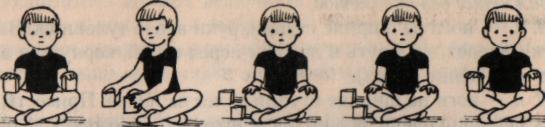 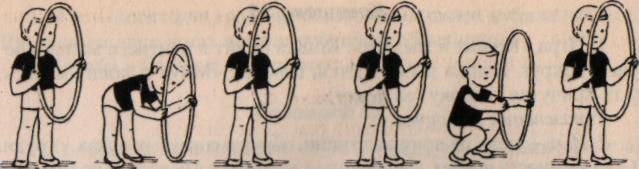 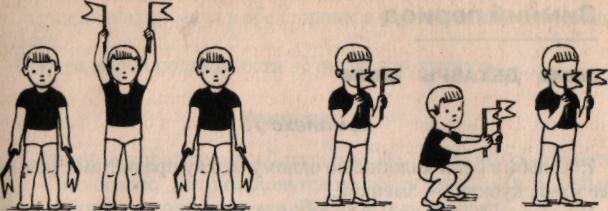 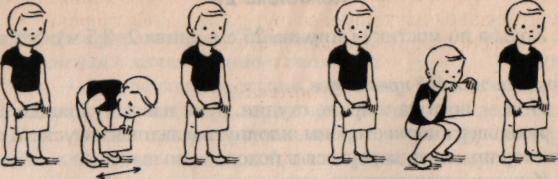 